Calendário das Provas Trimestrais -2020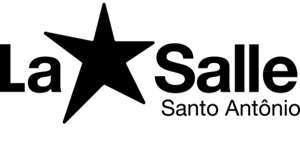 Ensino Fundamental - Anos Finais- 6º ao 8º ano- Turno da Manhã1º Trimestre 20202º Trimestre 20203º Trimestre 2020 Exames Finais 2020- Turno da ManhãHorários 19/053ª feira20/054ª feira21/055ª feira22/056ª feira25/052ªfeira26/053ª feira7h30minAulaAulaAulaAulaAulaAula8h20minLíngua Port.AulaAulaAulaAulaAula9h10minLíngua Port.AulaAulaAulaAulaAula10h20minLíngua InglesaCiênciasNaturezaFilosofiaMatemáticaGeografiaHistória11h10minLíngua InglesaCiênciasNaturezaFilosofiaMatemáticaGeografiaHistóriaHorários 27/085ª feira28/086ª feira31/082ª feira1º/093ª feira02/094ª feira03/095ª feira7h30minAulaAulaAulaAulaAulaAula8h20minLíngua Port.AulaAulaAulaAulaAula9h10minLíngua Port.AulaAulaAulaAulaAula10h20minLíngua InglesaCiênciasNaturezaFilosofiaMatemáticaGeografiaHistória11h10minLíngua InglesaCiênciasNaturezaFilosofiaMatemáticaGeografiaHistóriaHorários 30/112ª feira1º/123ª feira02/124ª feira03/125ª feira04/126ª feira07/122ª feira7h30minAulaAulaAulaAulaAulaAula8h20minLíngua Port.AulaAulaAulaAulaAula9h10minLíngua Port.AulaAulaAulaAulaAula10h20minLíngua InglesaCiênciasNaturezaFilosofiaMatemáticaGeografiaHistória11h10minLíngua InglesaCiênciasNaturezaFilosofiaMatemáticaGeografiaHistóriaHorários 16/124ª feira17/125ªfeira18/126ª feira7h30minArtes Visuais     História Filosofia8h20minGeografiaHistóriaFilosofia 9h10minGeografiaLíngua PortMatemática10h20minCiênciasLíngua PortMatemática11h10minCiênciasEns. Rel.--------TURNO TARDETURNO TARDETURNO TARDETURNO TARDE13h30min--------Lín.Inglesa--------14h20min--------Lín.Inglesa--------